Solutions Practice ProblemsFormulas to remember: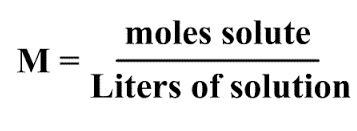 Molarity:					Diluting a Solution: (M1)(V1) = (M2)(V2)Calculate the molarity of a solution that has 2.3 moles of sodium chloride in 0.45 liters of water.What is the molarity if I dissolve 0.75 moles of lithium fluoride in 65mL of water?Calculate the amount in grams of Ca(NO3)2 (calcium nitrate) needed to make a 3M solution with 750mL of water.What would the concentration of a solution containing 45 grams of ammonia (NH3) in 125 mL of water?If you had a known solution of hydrochloric acid (12M) and needed to dilute it down to make 750ml of a 0.5M solution, how many mL of the 12M acid would you need?   If you have a beaker containing 350 mL of a 6M solution of NaOH and need to dilute it down   to a 1.5 M solution, how much water should you add to the beaker?Solubility Curves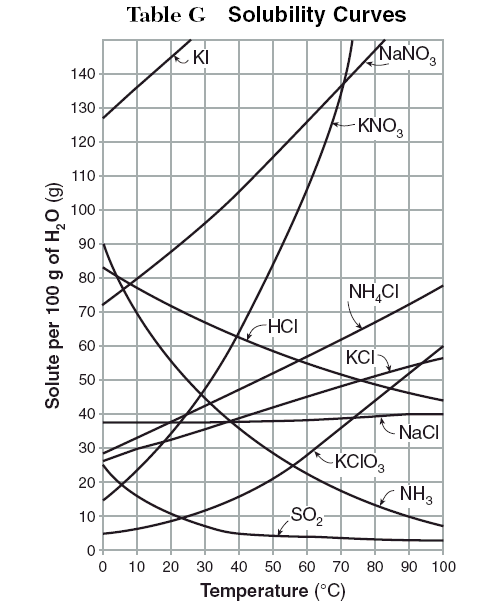 Given the solubility curve to the right,  how much KClO3 could be dissolved at 50⁰ C?What salt is the  least soluble at 100⁰C?If you dissolved 55g of KNO3 in 100g of water at 60⁰C, would this solution be unsaturated, saturated, or supersaturated?If you tried to dissolve 85 grams of NH3 in 100g of water at 10⁰C, how much salt would remain undissolved?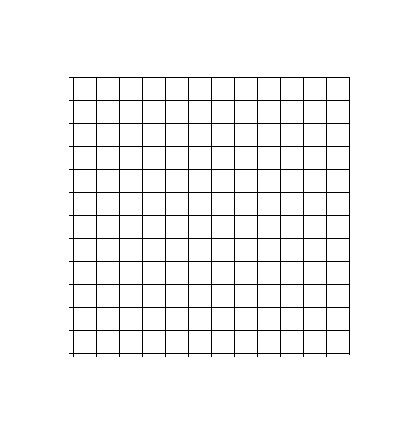 Use the data below to create a solubility curve for sugar:List 3 ways you could get a solute to dissolve faster in a solvent.Colligative PropertiesIf salt is added to a flask of water, the freezing point of that water should ______________________ (increase, decrease, stay the same). If two beakers of salt water were placed into a freezer, one that had 20 grams of salt and the other had 80 grams of salt, which would you expect to freeze first? Explain why.Explain why adding salt to boiling water helps noodles boil faster.Temperature (0C)Amount dissolved / 100g of water5o180g20o200g50oC253g75oC339g100oC473g